A-LEVEL PAPER 2 PP2 MS          Organic points(1)     Curly arrows: must show movement of a pair of electrons,
i.e. from bond to atom or from lp to atom / space
e.g.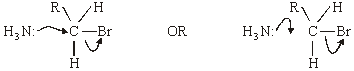 (2)     Structurespenalise sticks (i.e. ) once per paper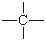 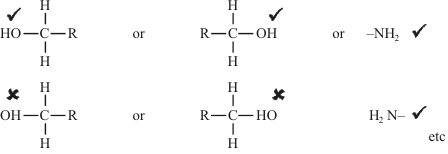 Penalise once per paper          allow CH3– or –CH3 or  or CH3
    or   H3C–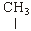 1.			         [5]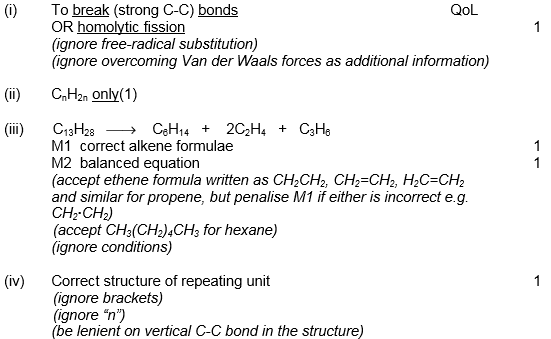 2.	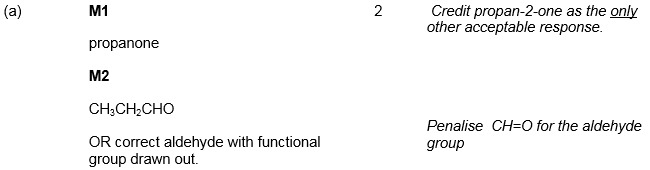 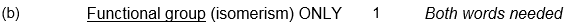 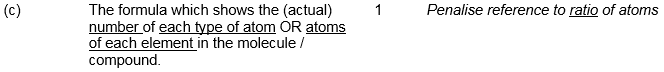 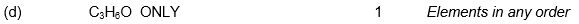 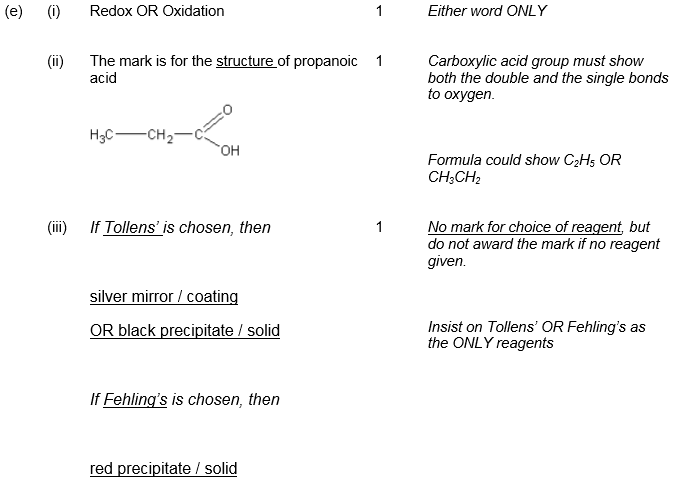  		       [12]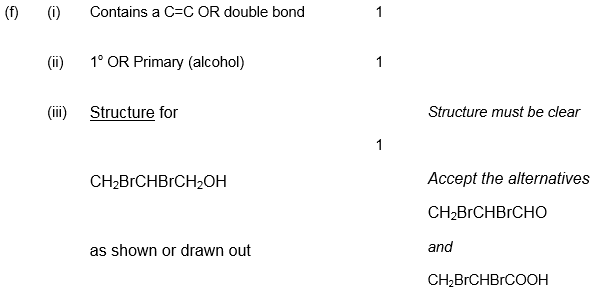 3.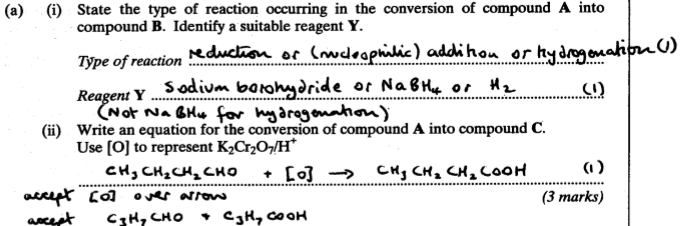 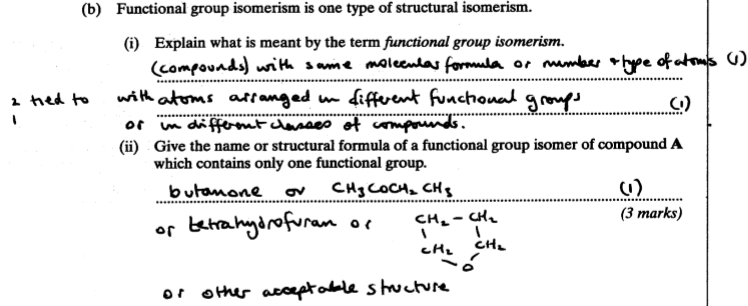 	       [11]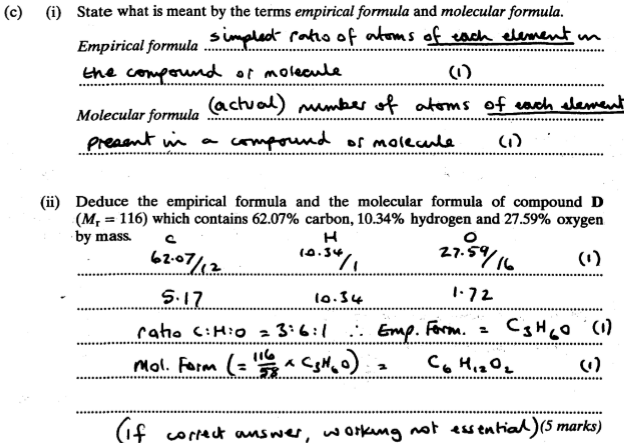 4.          (a)     (nucleophilic) addition-elimination1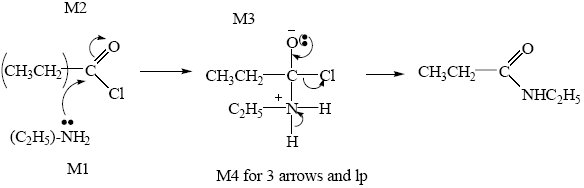 4N-ethylpropanamideminus on NH2 loses M1
M2 not allowed independent of M1, but allow M1 for correct attack on C+
+C=O loses M2
only allow M4 after correct or very close M3
lose M4 for Cl– removing H+ in mechanism, but ignore HCl as a product
Not N-ethylpropaneamide1(b)     CH3CN or ethan(e)nitrile or ethanonitrilenot ethanitrile
but allow correct formula with ethanitrile1for each step wrong or no reagent loses condition markcontradiction loses mark1Step 1    Cl2
uv or above 300 °Cwrong or no reagent loses condition mark1Step 2    KCN1aq and alcoholic (both needed)allow uv light/(sun)light/uv radiation1Step 3    H2/Ni or LiAlH4 or Na/C2H5OHnot CN– but mark on
NOT HCN or KCN + acid, and this loses condition mark
NOT NaBH4
Sn/HCl (forms aldehyde!)
ignore conditions1[12]5.       (a)    Sn / HCl   OR   Fe / HCl      not conc H2SO4 nor any HNO3Ignore subsequent use of NaOHIgnore reference to Sn as a catalyst with the acidAllow H2 (Ni / Pt) but penalise wrong metalBut NOT NaBH4 LiAlH4 Na / C2H5OH1Equation must use molecular formulaeC6H4N2O4 + 12 [H]12[H] and 4H2O without correct molecular formula scores 1 out of 21→C6H8N2 + 4H2OAllow .... + 6H2 if H2 / Ni usedAllow −CONH− or −COHN− or −C6H4−1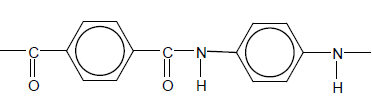 Mark two halves separately: lose 1 each for•  error in diamine part•  error in diacid part•  error in peptide link•  missing trailing bonds at one or both ends•  either or both of H or OH on endsIgnore n2(b)     CH21In benzene 120°1In cyclohexane 109° 28’ or 109½°Allow 108° - 110°If only one angle stated without correct qualification, no mark awarded1 [8]6.     (a)     (i)       (1)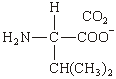 ignore Na+ unless covalently bonded(ii)      (1)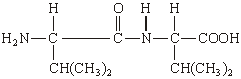 must be dipeptide, not polymer nor anhydride
allow –CONH– or –COHN–allow zwitterion(iii)     hydrogen bonding (1)QLAllow with dipole-dipole or v derWaals, but not dipole-dipole etc alone3(b)     (i)      Type of polymerisation: addition(al) (1)Repeating unit:  (1)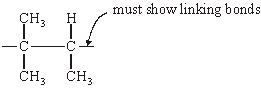 not multiplesallow n(ii)     CH3CH=CHCH2CH3 (1) C2H5(iii)     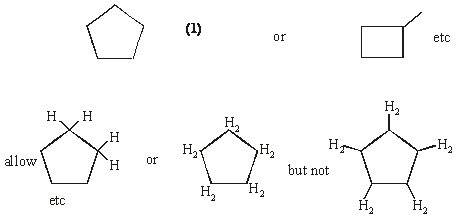 4[7]7.	(a)     CH3COCl   +   AlCl3    CH3CO+   +   AlCl4–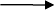 Allow RHS as 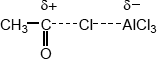 Allow + on C or O in equation but + must be on C in mechanism belowIgnore curly arrows in equation even if wrong.1AlCl4– + H+  AlCl3 + HCl1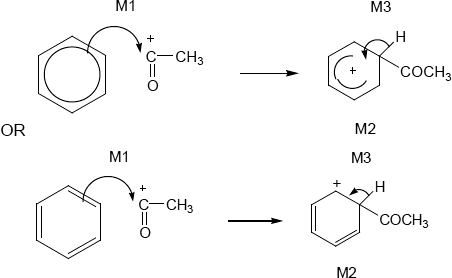 • M1 arrow from within hexagonto C or to + on C• + must be on C of RCO in mechanism• + in intermediate not too close to C1• gap in horseshoe must be centred approximately around C1• M3 arrow into hexagon unless Kekule• allow M3 arrow independent of M2 structure• ignore base removing H for M3• NO mark for name of mechanism3Phenylethanone             ignore 1 in name, penalise other numbersNote: this is the sixth marking point in (a)1(b)     M1 about electronsmethyl group has (positive) inductive effect OR increases electron density on 
benzene ring OR pushes electrons OR is electron releasingIgnore reference to delocalisation1M2 about attractionelectrophile attracted moreor benzene ring better nucleophileAllow intermediate ion stabilisedM2 only awarded after correct or close M11[8]8.      (a)     Benzene-1,2-dicarboxylic acidAllow 1,2-benzenedicarboxylic acid1(b)     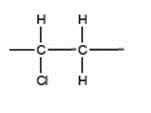 Must show all bonds including trailing bondsIgnore n1(c)     (i)      2 C2H5OHNB Two ethanols1H2Obut only one water1(ii)     6 or six1(iii)     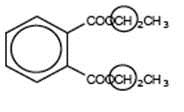 Ignore overlap with O to the left or H to theright, but must only include this one carbon.either or allow both (as they are identical)1(d)     (i)      Rate = k[DEP]Must have brackets but can be ( )1(ii)     Any two of•        experiment repeated/continued over a long period•        repeated by independent body/other scientists/avoiding
bias•        investigate breakdown products•        results made publicNot just repetitionIgnore animal testing2 max[9]9.          (a)     X contains > C=O (1)if X and Y reversed lose this mark but allow remaining max 6/7 X is CH3CH2COOH (1)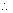  Y is CH3CH2CH2OH (1) A is  (1)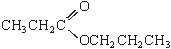 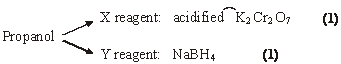 Conc H2SO4 : catalyst (1)7(b)     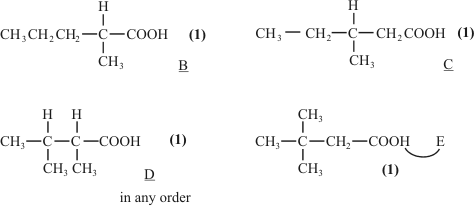 4(c)             3.1 – 3.9 (1)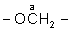    2.1 – 2.6 (1)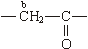 a: quartet (1)  3 adjacent H (1)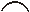 b: triplet (1)  2 adjacent H (1)6(d)     3269 cm–1 OH  alcohol (1) G is  (1)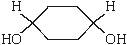 2          Notes(a)     first mark for C=O stated or shown in XIgnore wrong names          Y CH3CH2CH2OH
allow C3H7 in A if Y correct or vice versa
Allow (1) for A if correct conseq to wrong X and Y          other oxidising agents: acidified KMnO4; Tollens; Fehlings          other reducing agents: LiAlH4; Na/ethanol; Ni/H2; Zn or Sn or Fe/HCl(b)     give (1) for carboxylic acid stated or COOH shown in each suggestion
(1) for correct E
any 2 out of 3 for B, C or D
allow C3H7 for either the B or D shown on the mark scheme
i.e. a correct structure labelled B, C or D or E will gain 2.(c)     protons a – quartet must be correct to score 3 adjacent H mark. Same for b(d)     allow (1) for any OH (alcohol) shown correctly in any structure – ignore extra functional groups. Structure must be completely correct to gain second mark[19]10.(a)(b)(c)(d)(e)(f)(g)(h)(i)(j)[14]